Τηλ.: 2262027433ΕMAIL : mail@4gym-thivas.voi.sch.grΘΕΜΑ:«  Προκήρυξη εκδήλωσης ενδιαφέροντος για κατάθεση οικονομικής προσφοράς για την πραγματοποίηση τετραήμερης εκπαιδευτικής εκδρομής για συμμετοχή του 4ου Γυμνασίου Θήβας στο 7ο Μαθητικό Ευρωπαϊκό Συνέδριο στην Βερόνα  Ιταλίας .H Διευθύντρια του 4ου Γυμνασίου Θήβας, προκηρύσσει εκδήλωση ενδιαφέροντος προς ταξιδιωτικά γραφεία για την τετραήμερη εκπαιδευτική εκδρομή της ομάδας τριάντα τριών (33) μαθητών - μαθητριών της Γ΄ Τάξης του Σχολείου  μας, το οποίο θα συμμετάσχει στο 7ο Μαθητικό Ευρωπαϊκό Συνέδριο στην Βερόνα της Ιταλίας από 28 Φεβρουαρίου έως 3 Μαρτίου 2023  με τα εξής χαρακτηριστικά:- Η μετακίνηση θα γίνει 28-2-23 Αεροπορικώς  με τις αερογραμμές της AEGEAN από Αθήνα προς Μιλάνο και με Τουριστικό Λεωφορείο, με όλες τις προδιαγραφές, προς Βερόνα  καθώς και μεταφορές στο Συνέδριο και περιηγήσεις σε διάφορες πόλεις όπως Βερόνα, Βιτσέντσα, Σιρμιόνε και Μπολόνια  βάση προγράμματος κατόπιν συνεννόησης με το γραφείο  . Επιστροφή την Παρασκευή 3-3-23 Αεροπορικώς με τις αερογραμμές της AEGEAN από Μπολόνια προς Αθήνα .Αριθμός συμμετεχόντων μαθητών: τριάντα τρείς  ( 33 ) Αριθμός συνοδών καθηγητών :τρεις ( 3)Κατάλυμα: Ξενοδοχείο 4* στην Βερόνα για δύο διανυκτερεύσεις( 28-2 & 1-3-23) και 4* ή 3* στην Μπολόνια για μια διανυκτέρευση (2-3-23). Η τιμή να αναφέρεται με πρωινό .Τρίκλινα δωμάτια για τους μαθητές /τριες και μονόκλινα για τους συνοδούς καθηγητές .Ασφάλεια Αστικής ευθύνης Ιατροφαρμακευτική περίθαλψη με κάλυψη covid-19Θα ληφθεί υπόψη εγγύηση του πρακτορείου ότι όποιο ποσό έχει καταβληθεί από μαθητή που λόγω ανωτέρας βίας (ξαφνική ασθένεια λόγω covid -19) δεν θα μπορέσει να συμμετάσχει στην εκδρομή , θα του επιστραφεί το ποσόν που θα έχει καταβάλει είτε ως προκαταβολή είτε ως εξόφληση με μια μικρή κράτηση όπως ορίζει το νομικό πλαίσιο .Η προσφορά  θα περιλαμβάνει το συνολικό κόστος της εκδρομής με ΦΠΑ, αλλά και το κόστος ανά μαθητή.      Οι οικονομικές προσφορές πρέπει να παραδοθούν σε κλειστό φάκελο  με επικυρωμένα φωτοαντίγραφα α) της φορολογικής και ασφαλιστικής ενημερότητας β) του ειδικού σήματος λειτουργίας το οποίο βρίσκεται σε ισχύ και γ) της άδειας εξασκήσεως επαγγέλματος  στο 4ο Γυμνάσιο Θήβας (οδός Αισχύλου 12 , Τ.Κ 32 200) ταχυδρομικώς ή μέσω email κλειδωμένες ή αυτοπροσώπως μέχρι και την Τετάρτη  21 Δεκεμβρίου 2022 και ώρα 10:00 π.μ.Η αξιολόγηση και επιλογή της πλέον συμφέρουσας προσφοράς θα γίνει από επιτροπή σύμφωνα με τις κείμενες διατάξεις ,συγκρίνοντας τις τιμές των προσφορών ανά κατηγορία και θέση ξενοδοχείου. Με το ταξιδιωτικό γραφείο που θα επιλεγεί θα υπογραφεί ιδιωτικό συμφωνητικό σύμφωνα με την κείμενη Νομοθεσία ..	Η Διευθύντρια 	Γκιζίλη Σταυρούλα	  Θήβα  15-12-22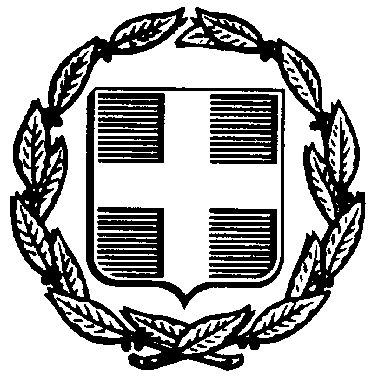                                                                                                                       	Αρ.πρ. :  535ΕΛΛΗΝΙΚΗ ΔΗΜΟΚΡΑΤΙΑΥΠΟΥΡΓΕΙΟ ΠΑΙΔΕΙΑΣ &ΘΡΗΣΚΕΥΜΑΤΩΝ                                 Προς Δ.Δ.Ε. για ανάρτηση στη σελίδα    της Διεύθυνσης                                   ΠΕΡΙΦΕΡΕΙΑΚΗ ΔΙΕΥΘΥΝΣΗΑ/ΘΜΙΑΣ ΚΑΙ Β/ΘΜΙΑΣ ΕΚΠΑΙΔΕΥΣΗΣ              ΣΤΕΡΕΑΣ ΕΛΛΑΔΟΣΔΙΕΥΘΥΝΣΗ Β/ΘΜΙΑΣ ΕΚΠ/ΣΗΣ ΒΟΙΩΤΙΑΣ4ο "ΗΡΑΚΛΕΙΟ" Γ/ΣΙΟ ΘΗΒΑΣΤαχ. Δ/νση: ΑΙΣΧΥΛΟΥ 12Πληροφορίες: Γκιζίλη ΣταυρούλαΤ.Κ.- Πόλη: 32200 Θήβα